SUMMER TERM        CRICKET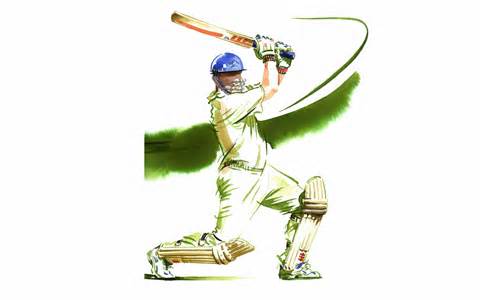 VideosCatchinghttps://www.youtube.com/watch?v=nM5Mj7eyfQ0Bowlinghttps://www.youtube.com/watch?v=fKjWsWg2p2sBattinghttps://www.youtube.com/watch?v=wZjCQs4O1q4The basic rules - https://www.youtube.com/watch?v=AqtpNkMvj5YThe Ashes – highlightshttps://www.youtube.com/watch?v=ixMS9_6u6xY